	  	  กันยายน  ๒๕๖๔เรื่อง 	แนวทางการดำเนินการตามโครงการอาสาสมัครบริบาลท้องถิ่น เพื่อดูแลผู้สูงอายุที่มีภาวะพึ่งพิงเรียน	ผู้ว่าราชการจังหวัด ทุกจังหวัดอ้างถึง 	๑.	หนังสือกรมส่งเสริมการปกครองท้องถิ่น ด่วนที่สุด ที่ มท ๐๘๑๙.๒/ว ๓๐๕๗ ลงวันที่ ๑ ตุลาคม ๒๕๖๓
 		๒.	หนังสือกรมส่งเสริมการปกครองท้องถิ่น ด่วนที่สุด ที่ มท ๐๘๑๙.2/ว 3403 ลงวันที่ 3 พฤศจิกายน 2563
  สิ่งที่ส่งมาด้วย 	๑.	แนวทางการส่งคืนเงินค่าใช้จ่ายของโครงการฯ	จำนวน  ๑ ชุด
 	2.	แบบรายงานค่าใช้จ่ายและเงินเหลือจ่ายฯ 	จำนวน ๑  ฉบับ
 			 	ตามที่กรมส่งเสริมการปกครองท้องถิ่น ได้จัดสรรงบประมาณให้จังหวัดเพื่อดำเนินการขับเคลื่อนโครงการอาสาสมัครบริบาลท้องถิ่น เพื่อดูแลผู้สูงอายุที่มีภาวะพึ่งพิง จำนวน ๒ กิจกรรม ได้แก่ การจัดฝึกอบรมอาสาสมัครบริบาลท้องถิ่นเพื่อดูแลผู้สูงอายุที่มีภาวะพึ่งพิง และการจ่ายค่าตอบแทนอาสาสมัครบริบาลท้องถิ่น 
โดยให้ดำเนินการตามแนวทางที่กำหนด และรายงานผลการดำเนินการและเบิกจ่ายเงินตามโครงการดังกล่าว
ให้ทราบ รายละเอียดตามอ้างถึง นั้น 	กรมส่งเสริมการปกครองท้องถิ่นพิจารณาแล้ว เพื่อให้การพิจารณาระยะเวลาการปฏิบัติหน้าที่ของอาสาสมัครบริบาลท้องถิ่น เพื่อการเบิกจ่ายค่าตอบแทน การเรียกคืนเงินค่าปรับ การส่งคืนเงินค่าใช้จ่าย
และการรายงานผลการเบิกจ่ายถูกต้อง เป็นแนวทางเดียวกัน ขอให้จังหวัดดำเนินการ ดังนี้ 	1.	ระยะเวลาการปฏิบัติหน้าที่				อาสาสมัครบริบาลท้องถิ่นคนใดได้ปฏิบัติหน้าที่น้อยกว่า ๒๐ วัน ให้ได้รับค่าตอบแทน
ตามสัดส่วนจำนวนวันที่ปฏิบัติงานในเดือนนั้น ๆ และหากปฏิบัติหน้าที่ไม่ครบวันละ ๘ ชั่วโมง 
แต่ไม่น้อยกว่า ๔ ชั่วโมง ให้นับเป็นครึ่งวัน ทั้งนี้ ในการนับระยะเวลาการปฏิบัติหน้าที่ให้รวมถึงระยะเวลา                การเดินทางและพักรับประทานอาหารตามความจำเป็นและเหมาะสมของพื้นที่    	2.	การเรียกคืนเงินค่าปรับ		๒.๑	ผู้เข้ารับการฝึกอบรมหากเข้ารับการฝึกอบรมครบตามระยะเวลาการฝึกอบรม
ที่จังหวัดกำหนด แต่ไม่ผ่านการฝึกอบรมหลักสูตรดังกล่าว ให้จังหวัดพิจารณาคิดค่าใช้จ่ายแก่ผู้เข้ารับ
การฝึกอบรมตามที่จังหวัดเบิกค่าใช้จ่ายที่เกิดขึ้นจริง จากการฝึกอบรมอาสาสมัครบริบาลท้องถิ่นตามโครงการดังกล่าว ต่อคน โดยไม่รวมค่าตอบแทนวิทยากร   				๒.๒	อาสาสมัครบริบาลท้องถิ่นคนใดเมื่อผ่านการฝึกอบรมโครงการอาสาสมัครบริบาลท้องถิ่น เพื่อดูแลผู้สูงอายุที่มีภาวะพึ่งพิงแล้ว ไม่ไปปฏิบัติหน้าที่เป็นระยะเวลา ๑๒ เดือน หรือยื่นหนังสือขอลาออก 
หรือคณะทำงานจัดทำแผนการดูแลรายบุคคล (Care Plan) กำกับและควบคุมการปฏิบัติงานของอาสาสมัครบริบาล
ท้องถิ่นเห็นว่า อาสาสมัครบริบาลท้องถิ่นหยุดปฏิบัติหน้าที่เป็นประจำหรือปฏิบัติหน้าที่ไม่มีประสิทธิภาพ 
ให้องค์กรปกครองส่วนท้องถิ่นเรียกคืนเงินค่าปรับจากอาสาสมัครบริบาลท้องถิ่นตามจำนวนเงินค่าใช้จ่าย
ที่เกิดขึ้นจริงจากการฝึกอบรมอาสาสมัครบริบาลท้องถิ่น ตามโครงการฝึกอบรมดังกล่าวของจังหวัด 
โดยไม่รวมค่าตอบแทนวิทยากร ทั้งนี้ ให้ประสานค่าใช้จ่ายในการฝึกอบรมอาสาสมัครบริบาลท้องถิ่น
/กับจังหวัด...-2-กับจังหวัดที่เป็นผู้จัดฝึกอบรม และให้ปรับตามสัดส่วนจำนวนวันที่มีเหตุดังกล่าว เช่น ค่าใช้จ่าย
ในการฝึกอบรมอาสาสมัครบริบาลท้องถิ่นที่เบิกจ่ายจริง จำนวน 9,500 บาท (เก้าพันห้าร้อยบาท) 
อาสาสมัครบริบาลท้องถิ่นไม่ไปปฏิบัติหน้าที่ตามระยะเวลาที่กำหนดไว้ในบันทึกข้อตกลง จำนวน ๑๒ เดือน 
ให้เรียกคืนเงินค่าปรับตามสัดส่วนจำนวนวันที่มีเหตุดังกล่าว จำนวน 12 เดือน (ปฏิบัติหน้าที่เดือนละ 20 วัน
ต่อเดือน) เรียกคืนเงินค่าปรับเดือนละ 792 บาท (วันละ 40 บาท) ทั้งนี้ การเรียกคืนเงินค่าปรับจากอาสาสมัครบริบาลท้องถิ่นให้เรียกคืนเต็มจำนวนค่าปรับทั้งหมดในครั้งเดียว โดยให้นับระยะเวลาตั้งแต่
วันที่อาสาสมัครบริบาลท้องถิ่นไม่ไปปฏิบัติหน้าที่ หรือยื่นหนังสือขอลาออกต่อองค์กรปกครองส่วนท้องถิ่น 
หรือคณะทำงานจัดทำแผนการดูแลรายบุคคล (Care Plan) กำกับ และควบคุมการปฏิบัติงานของอาสาสมัครบริบาลท้องถิ่น มีมติให้ออก ให้แก่เทศบาลหรือองค์การบริหารส่วนตำบลแล้วแต่กรณี เพื่อส่งคืนให้สำนักงานส่งเสริมการปกครองท้องถิ่นจังหวัดที่เป็นผู้ดำเนินการจัดฝึกอบรม เว้นแต่กรณีมีเหตุผลความจำเป็นหรือเหตุสุดวิสัย 
ทำให้อาสาสมัครบริบาลท้องถิ่นไม่สามารถปฏิบัติหน้าที่ดูแลผู้สูงอายุที่มีภาวะพึ่งพิงได้ ได้แก่ ถูกดำเนินคดี
และคุมขัง เจ็บป่วยด้วยโรคติดต่ออันตราย ตามกฎหมายว่าด้วยการควบคุมโรคติดต่อ ผู้ติดยาเสพติดให้โทษ
หรือโรคพิษสุราเรื้อรัง ประสบอุบัติเหตุโดยมีใบรับรองแพทย์ระบุว่าไม่สามารถปฏิบัติหน้าที่ได้ ผู้สูงอายุที่มี
ภาวะพึ่งพิงที่อยู่ในความดูแลของอาสาสมัครบริบาลท้องถิ่นเสียชีวิตลงและในพื้นที่ไม่มีผู้สูงอายุที่มีภาวะพึ่งพิงแล้ว ถูกดำเนินคดีและได้รับโทษจำคุกโดยคำพิพากษาความผิดเกี่ยวกับกฎหมายยาเสพติด และเสียชีวิตระหว่าง
การปฏิบัติหน้าที่ ให้ยกเว้นค่าปรับ      	3.	การส่งคืนเงินค่าใช้จ่าย 		การส่งคืนเงินค่าใช้จ่ายในการฝึกอบรมและค่าตอบแทนที่ไม่เป็นไปตามเป้าหมายที่ได้รับจัดสรรงบประมาณ การเรียกคืนเงินค่าปรับจากอาสาสมัครบริบาลท้องถิ่น และจำนวนเงินเหลือจ่ายที่หมด
ความจำเป็น ตลอดจนวิธีการบันทึกรายการดังกล่าวในระบบบัญชีให้ถือปฏิบัติตามสิ่งที่ส่งมาด้วย ๑
 	4.	การรายงานผลการเบิกจ่ายเงิน 				ให้รายงานค่าใช้จ่ายและเงินเหลือจ่ายที่หมดความจำเป็นตามโครงการดังกล่าว โดยให้
เริ่มรายงานตั้งแต่เดือนตุลาคม 2563 จนถึงเดือนสิงหาคม ๒๕๖๔ ตามแบบรายงานสิ่งที่ส่งมาด้วย ๒ ให้ทราบ 
ภายในวันจันทร์ที่ 27 กันยายน ๒๕๖๔ ในรูปแบบเอกสารและไฟล์ (Excel) ทางไปรษณีย์อิเล็กทรอนิกส์ Goodhealthdla2021@gmail.com  เพื่อจะได้ดำเนินการส่งคืนงบประมาณต่อไป สำหรับงบประมาณเหลือจ่ายจากการดำเนินการตามโครงการดังกล่าว ไม่ต้องกันเงินไว้เบิกเหลื่อมปีงบประมาณ พ.ศ. 2564 แต่อย่างใด เนื่องจากเป็นงบประมาณเงินกู้จากแผนงานฟื้นฟูเศรษฐกิจและสังคมที่ได้รับผลกระทบจากการระบาด
ของโรคติดเชื้อไวรัสโครโรนา 2019 ทั้งนี้ ให้ดาวน์โหลดสิ่งที่ส่งมาด้วยได้ที่เว็บไซต์ https://qrgo.page.link/76Dbv 
หรือ QR Code ท้ายหนังสือฉบับนี้ 	จึงเรียนมาเพื่อโปรดพิจารณา
กองสาธารณสุขท้องถิ่น
โทรศัพท์/โทรสาร ๐-๒๒๔๑-7225/08-1174-3738
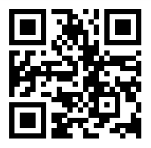 ผู้ประสานงาน นางสาวสุจิตรา ดาวเรือง/นางสาวสุพรรณนิภา เยื่อใย      ที่ มท ๐๘๑๙.๒/ว     				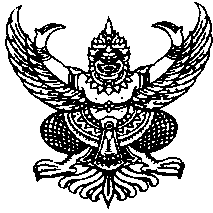 
กรมส่งเสริมการปกครองท้องถิ่นถนนนครราชสีมา เขตดุสิต กทม. ๑๐๓๐๐